IX Открытый региональный чемпионат Пензенская область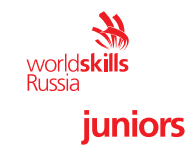 «Молодые профессионалы»WorldSkillsRussia 2022SMP план работы площадкиКомпетенция «ВЕБ-ТЕХНОЛОГИИ», возрастная группа: юниорыДеньВремяОписаниеС-2с 09:00 до 19:0018 февраля 2022 г. пятницаС-209:00 – 15:00Настройка сервера для проведения чемпионатаС-215:00 – 19:00Прием площадки главным экспертом.Работа экспертов чемпионатаРегистрация экспертов на конкурсной площадке. Распределение ролей экспертов. Внесение от 30% изменений в конкурсное задание. Обсуждение критериев оценки. Ответы на вопросы. Подписание протокола утверждения конкурсной документации. Внесение схемы оценивания в систему CIS, блокировка схемы.Подготовка экспертами медиафайлов конкурсных заданий.С-1с 9:00 до 18:0019 февраля 2022 г. субботаС-109:00 – 10:00Заезд участников соревнований, сбор участников на площадкеС-110:00 – 13:00Инструктаж по технике безопасности с участниками (протокол).Жеребьевка участников (протокол).Подготовка рабочих мест (подключение клавиатур, сбор музыки и др.). Знакомство участников с площадкой и оборудованием (протокол).С-113:00 – 14:00ОбедС-114:00 – 16:00Знакомство участников с конкурсным заданием (протокол).Ответы на вопросы участников и экспертов.С1с 9:30 до 15:4520 февраля 2022 г. воскресеньеС109:30 – 10:00Сбор участников соревнований. Инструктаж по ОТ и ТБ. Выдача задания, обсуждение, вопросы экспертуС110:00 – 12:15Выполнение Задания Модуль 1. (включая 15 минутный перерыв)С112:15 – 13:10ОбедС113:10 – 13:30Общение участников с экспертамиС113:30 – 15:45Выполнение Задания Модуль 1 (продолжение). (включая 15 минутный перерыв)С2с 9:30 до 15:4521 февраля 2022 г. понедельникС209:30 – 10:00Сбор участников соревнований. Инструктаж по ОТ и ТБ. Выдача задания, обсуждение, вопросы экспертуС210:00 – 12:15Выполнение Задания Модуль 2. (включая 15 минутный перерыв)Проверка Модуля 1.С212:15 – 13:10ОбедС213:10 – 13:30Общение участников с экспертамиС213:30 – 15:45Выполнение Задания Модуль 3 (продолжение). (включая 15 минутный перерыв). Проверка Модуля 2.С3с 9:30 до 21:0022 февраля 2022 г. вторникС309:30 – 10:00Сбор участников соревнований. Инструктаж по ОТ и ТБ. Выдача задания, обсуждение, вопросы экспертуС310:00 – 12:15Выполнение Задания Модуль 4. (включая 15 минутный перерыв)Проверка Модуля 3.С312:15 – 13:10ОбедС313:10 – 13:30Общение участников с экспертамиС313:30 – 15:45Выполнение Задания Модуль 4 (продолжение). (включая 15 минутный перерыв)Продолжениепроверки Модуля 3С315:45 – 21:00Экспертная оценка работы. Проверка Модуля 4. Подведение итогов чемпионата, занесение результатов в CIS, блокировка оценок. Подписание протоколов.